                  Marbury High School   SENIOR CLEARANCE SHEET			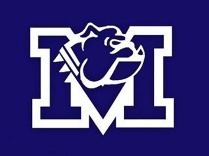 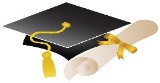 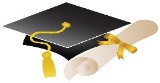 Do you plan to participate in MHS Graduation Ceremony?  	Yes   or    NoRequest for Final Transcript:        Yes    or     NoPlease Circle one of the following regarding your post- secondary plans:  4- year college 	2 -year college 	Technical SchoolName of College or University: ___________________________________________City:  _________________________   State:  ________________Military Circle One       Army     Navy     Air Force     Marines     Coast Guard     Alabama National Guard     Alabama Air Guard Employment/Other: ________________________________  Specialized School (i.e. Culinary Arts, Art, Cosmetology, etc):  _______________________________________Student Signature: _____________________________________   Date:  ________________________ PRINT STUDENT NAME:  ____________________________________________________________DUE Tuesday, May 28th, 2021TURN IN COMPLETED FORM TO Mrs. JerkinsGraduation Tickets Given = 10Student Name (Print):  _________________________________________________Student Signature:       _________________________________________________Date:                            __________________________________________________SponsorClearedYesClearedNoSponsorSignatureChromebookMs. BeesonSenior FeeMrs. JerkinsTextbooksMrs. WinninghamBookkeepingMrs. MckinleyLunchroomMrs. Moore